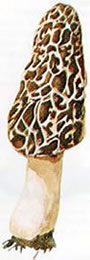 2024 Window Decorating ContestMOUNTAIN MUSHROOM FESTIVALCity of Irvine, Irvine City Hall, 101 Chestnut Street, Irvine, KY 40336www.mountainmushroomfest.org     606 723-2554     mushroomfestival@irvineonline.netThe Mountain Mushroom Festival committee would like to invite Irvine, West Irvine, and Ravenna area businesses to enter the Window Decorating Contest for the 32nd festival the weekend of April 27-28.  This is a way to make our community more attractive and show pride to all our visitors!!  We hope that you will participate.Theme:  “Morel Magic”Judging:  Criteria used for the judging will include:appearance/overall impressioncreativity/originality, composition/spatial arrangementuse of mushrooms and theme Judging will be done on Monday, April 22 and Tuesday, April 23.Eligible for Entry:  The window decorations may include painting and/or an inside window display and must stay up through the festival weekend.  Outside decorations will not be judged.How to Enter:  To enter the contest or offer the use of your window, even if you don’t want to decorate it yourself, contact Irvine City Hall or Kathy Watson, Window Decorating Chairman, at 606 643-6611. Businesses may decorate their own window or ask an individual or organization, such as a church, school youth group or civic organization, to decorate a window.  If an organization decorates a window they are responsible for clean-up.Deadline to Enter:  Enter by Friday, April 19 at 4 p.m.Prizes:  Prize money from the Festival Committee and rosettes will be awarded to the top three winners.The first place winner will receive $100 and a blue rosette.The second place will receive $75 and a red rosette.The third place winner will receive $50 and a white rosette.Prize winners will be photographed for promotion purposes in the local newspapers and on the festival website.                                                      The following picture shows the Backstreet Grub’s 2022 entry.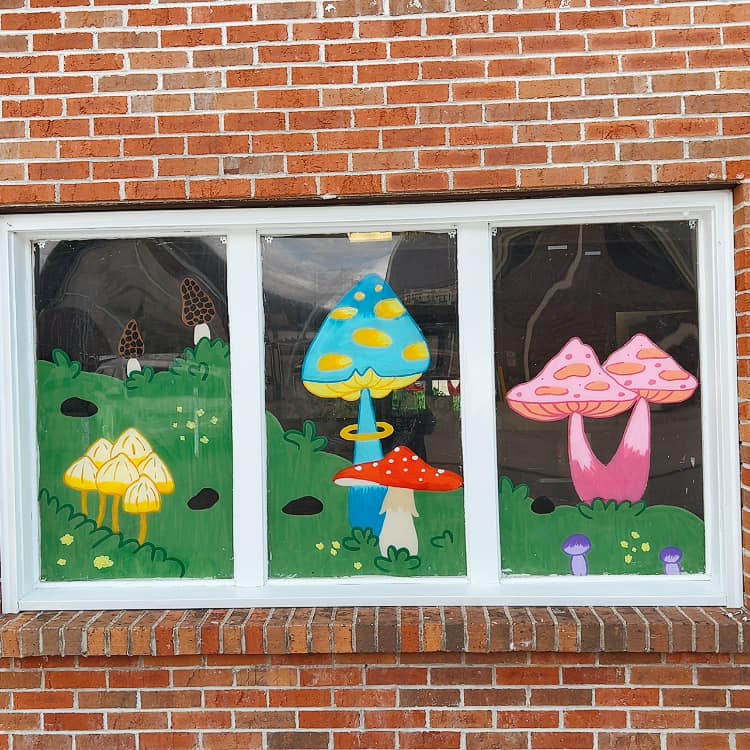 